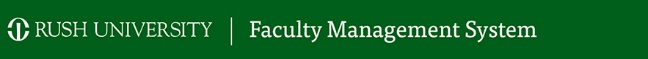 Report Request FormReport Request FormINSTRUCTIONS:Please fill in all fields below as indicated.  Save file as Report Request – [Report Name] [Date of request yyyy-mm-dd] (e.g. Report Request – Faculty Distribution List 2018-11-27)Send completed form to Faculty Affairs at faculty_affairs@rush.eduIf report is approved, Faculty Affairs will notify the requestor indicated belowIf the report is denied, Faculty Affairs will notify the requestor indicated below, along with the reason for denialINSTRUCTIONS:Please fill in all fields below as indicated.  Save file as Report Request – [Report Name] [Date of request yyyy-mm-dd] (e.g. Report Request – Faculty Distribution List 2018-11-27)Send completed form to Faculty Affairs at faculty_affairs@rush.eduIf report is approved, Faculty Affairs will notify the requestor indicated belowIf the report is denied, Faculty Affairs will notify the requestor indicated below, along with the reason for denialRequest as of (mm/dd/yyyy): Name of Requester:Requester email address:Requester’s titleRequester’s departmentRequest type (select from dropdown)Report NameReport Purpose (select from dropdown)If purpose is External – indicate agency (e.g. IPEDS, ACGME, LCME, etc.)Report FrequencyIf Frequency is One-Time, please indicate date (select date)For other frequencies, please enter month/day schedule should start (e.g. January 15)Report Data – Start Date (leave blank if not applicable)Report Data – End Date (leave blank if not applicable)Report Data type (select from dropdown)Report Data fields to includeExplanation of information usageReport recipients (names and emails)FOR FACULTY AFFAIRS USE ONLYFOR FACULTY AFFAIRS USE ONLYRequest approved by Faculty AffairsDate of approval/denial (select date)If request denied, explanation of denial